2027 Calendar2027 Calendar2027 Calendar2027 Calendar2027 Calendar2027 Calendar2027 Calendar2027 Calendar2027 Calendar2027 Calendar2027 Calendar2027 Calendar2027 Calendar2027 Calendar2027 Calendar2027 Calendar2027 Calendar2027 Calendar2027 Calendar2027 Calendar2027 Calendar2027 Calendar2027 Calendar2027 Calendar2027 CalendarBarbadosBarbadosJanuaryJanuaryJanuaryJanuaryJanuaryJanuaryJanuaryFebruaryFebruaryFebruaryFebruaryFebruaryFebruaryFebruaryFebruaryMarchMarchMarchMarchMarchMarchMarch2027 Holidays for BarbadosMoTuWeThFrSaSuMoTuWeThFrSaSuMoMoTuWeThFrSaSuJan 1	New Year’s DayJan 21	Errol Barrow DayMar 26	Good FridayMar 28	Easter SundayMar 29	Easter MondayApr 28	National Heroes DayMay 1	May DayMay 16	PentecostMay 17	Whit MondayAug 1	Emancipation DayAug 2	Kadooment DayNov 30	Independence DayDec 25	Christmas DayDec 26	Boxing DayDec 27	Public Holiday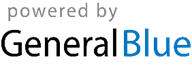 123123456711234567Jan 1	New Year’s DayJan 21	Errol Barrow DayMar 26	Good FridayMar 28	Easter SundayMar 29	Easter MondayApr 28	National Heroes DayMay 1	May DayMay 16	PentecostMay 17	Whit MondayAug 1	Emancipation DayAug 2	Kadooment DayNov 30	Independence DayDec 25	Christmas DayDec 26	Boxing DayDec 27	Public Holiday456789108910111213148891011121314Jan 1	New Year’s DayJan 21	Errol Barrow DayMar 26	Good FridayMar 28	Easter SundayMar 29	Easter MondayApr 28	National Heroes DayMay 1	May DayMay 16	PentecostMay 17	Whit MondayAug 1	Emancipation DayAug 2	Kadooment DayNov 30	Independence DayDec 25	Christmas DayDec 26	Boxing DayDec 27	Public Holiday11121314151617151617181920211515161718192021Jan 1	New Year’s DayJan 21	Errol Barrow DayMar 26	Good FridayMar 28	Easter SundayMar 29	Easter MondayApr 28	National Heroes DayMay 1	May DayMay 16	PentecostMay 17	Whit MondayAug 1	Emancipation DayAug 2	Kadooment DayNov 30	Independence DayDec 25	Christmas DayDec 26	Boxing DayDec 27	Public Holiday18192021222324222324252627282222232425262728Jan 1	New Year’s DayJan 21	Errol Barrow DayMar 26	Good FridayMar 28	Easter SundayMar 29	Easter MondayApr 28	National Heroes DayMay 1	May DayMay 16	PentecostMay 17	Whit MondayAug 1	Emancipation DayAug 2	Kadooment DayNov 30	Independence DayDec 25	Christmas DayDec 26	Boxing DayDec 27	Public Holiday2526272829303129293031Jan 1	New Year’s DayJan 21	Errol Barrow DayMar 26	Good FridayMar 28	Easter SundayMar 29	Easter MondayApr 28	National Heroes DayMay 1	May DayMay 16	PentecostMay 17	Whit MondayAug 1	Emancipation DayAug 2	Kadooment DayNov 30	Independence DayDec 25	Christmas DayDec 26	Boxing DayDec 27	Public HolidayJan 1	New Year’s DayJan 21	Errol Barrow DayMar 26	Good FridayMar 28	Easter SundayMar 29	Easter MondayApr 28	National Heroes DayMay 1	May DayMay 16	PentecostMay 17	Whit MondayAug 1	Emancipation DayAug 2	Kadooment DayNov 30	Independence DayDec 25	Christmas DayDec 26	Boxing DayDec 27	Public HolidayAprilAprilAprilAprilAprilAprilAprilMayMayMayMayMayMayMayMayJuneJuneJuneJuneJuneJuneJuneJan 1	New Year’s DayJan 21	Errol Barrow DayMar 26	Good FridayMar 28	Easter SundayMar 29	Easter MondayApr 28	National Heroes DayMay 1	May DayMay 16	PentecostMay 17	Whit MondayAug 1	Emancipation DayAug 2	Kadooment DayNov 30	Independence DayDec 25	Christmas DayDec 26	Boxing DayDec 27	Public HolidayMoTuWeThFrSaSuMoTuWeThFrSaSuMoMoTuWeThFrSaSuJan 1	New Year’s DayJan 21	Errol Barrow DayMar 26	Good FridayMar 28	Easter SundayMar 29	Easter MondayApr 28	National Heroes DayMay 1	May DayMay 16	PentecostMay 17	Whit MondayAug 1	Emancipation DayAug 2	Kadooment DayNov 30	Independence DayDec 25	Christmas DayDec 26	Boxing DayDec 27	Public Holiday123412123456Jan 1	New Year’s DayJan 21	Errol Barrow DayMar 26	Good FridayMar 28	Easter SundayMar 29	Easter MondayApr 28	National Heroes DayMay 1	May DayMay 16	PentecostMay 17	Whit MondayAug 1	Emancipation DayAug 2	Kadooment DayNov 30	Independence DayDec 25	Christmas DayDec 26	Boxing DayDec 27	Public Holiday5678910113456789778910111213Jan 1	New Year’s DayJan 21	Errol Barrow DayMar 26	Good FridayMar 28	Easter SundayMar 29	Easter MondayApr 28	National Heroes DayMay 1	May DayMay 16	PentecostMay 17	Whit MondayAug 1	Emancipation DayAug 2	Kadooment DayNov 30	Independence DayDec 25	Christmas DayDec 26	Boxing DayDec 27	Public Holiday12131415161718101112131415161414151617181920Jan 1	New Year’s DayJan 21	Errol Barrow DayMar 26	Good FridayMar 28	Easter SundayMar 29	Easter MondayApr 28	National Heroes DayMay 1	May DayMay 16	PentecostMay 17	Whit MondayAug 1	Emancipation DayAug 2	Kadooment DayNov 30	Independence DayDec 25	Christmas DayDec 26	Boxing DayDec 27	Public Holiday19202122232425171819202122232121222324252627Jan 1	New Year’s DayJan 21	Errol Barrow DayMar 26	Good FridayMar 28	Easter SundayMar 29	Easter MondayApr 28	National Heroes DayMay 1	May DayMay 16	PentecostMay 17	Whit MondayAug 1	Emancipation DayAug 2	Kadooment DayNov 30	Independence DayDec 25	Christmas DayDec 26	Boxing DayDec 27	Public Holiday26272829302425262728293028282930Jan 1	New Year’s DayJan 21	Errol Barrow DayMar 26	Good FridayMar 28	Easter SundayMar 29	Easter MondayApr 28	National Heroes DayMay 1	May DayMay 16	PentecostMay 17	Whit MondayAug 1	Emancipation DayAug 2	Kadooment DayNov 30	Independence DayDec 25	Christmas DayDec 26	Boxing DayDec 27	Public Holiday31Jan 1	New Year’s DayJan 21	Errol Barrow DayMar 26	Good FridayMar 28	Easter SundayMar 29	Easter MondayApr 28	National Heroes DayMay 1	May DayMay 16	PentecostMay 17	Whit MondayAug 1	Emancipation DayAug 2	Kadooment DayNov 30	Independence DayDec 25	Christmas DayDec 26	Boxing DayDec 27	Public HolidayJulyJulyJulyJulyJulyJulyJulyAugustAugustAugustAugustAugustAugustAugustAugustSeptemberSeptemberSeptemberSeptemberSeptemberSeptemberSeptemberJan 1	New Year’s DayJan 21	Errol Barrow DayMar 26	Good FridayMar 28	Easter SundayMar 29	Easter MondayApr 28	National Heroes DayMay 1	May DayMay 16	PentecostMay 17	Whit MondayAug 1	Emancipation DayAug 2	Kadooment DayNov 30	Independence DayDec 25	Christmas DayDec 26	Boxing DayDec 27	Public HolidayMoTuWeThFrSaSuMoTuWeThFrSaSuMoMoTuWeThFrSaSuJan 1	New Year’s DayJan 21	Errol Barrow DayMar 26	Good FridayMar 28	Easter SundayMar 29	Easter MondayApr 28	National Heroes DayMay 1	May DayMay 16	PentecostMay 17	Whit MondayAug 1	Emancipation DayAug 2	Kadooment DayNov 30	Independence DayDec 25	Christmas DayDec 26	Boxing DayDec 27	Public Holiday1234112345Jan 1	New Year’s DayJan 21	Errol Barrow DayMar 26	Good FridayMar 28	Easter SundayMar 29	Easter MondayApr 28	National Heroes DayMay 1	May DayMay 16	PentecostMay 17	Whit MondayAug 1	Emancipation DayAug 2	Kadooment DayNov 30	Independence DayDec 25	Christmas DayDec 26	Boxing DayDec 27	Public Holiday567891011234567866789101112Jan 1	New Year’s DayJan 21	Errol Barrow DayMar 26	Good FridayMar 28	Easter SundayMar 29	Easter MondayApr 28	National Heroes DayMay 1	May DayMay 16	PentecostMay 17	Whit MondayAug 1	Emancipation DayAug 2	Kadooment DayNov 30	Independence DayDec 25	Christmas DayDec 26	Boxing DayDec 27	Public Holiday1213141516171891011121314151313141516171819Jan 1	New Year’s DayJan 21	Errol Barrow DayMar 26	Good FridayMar 28	Easter SundayMar 29	Easter MondayApr 28	National Heroes DayMay 1	May DayMay 16	PentecostMay 17	Whit MondayAug 1	Emancipation DayAug 2	Kadooment DayNov 30	Independence DayDec 25	Christmas DayDec 26	Boxing DayDec 27	Public Holiday19202122232425161718192021222020212223242526Jan 1	New Year’s DayJan 21	Errol Barrow DayMar 26	Good FridayMar 28	Easter SundayMar 29	Easter MondayApr 28	National Heroes DayMay 1	May DayMay 16	PentecostMay 17	Whit MondayAug 1	Emancipation DayAug 2	Kadooment DayNov 30	Independence DayDec 25	Christmas DayDec 26	Boxing DayDec 27	Public Holiday262728293031232425262728292727282930Jan 1	New Year’s DayJan 21	Errol Barrow DayMar 26	Good FridayMar 28	Easter SundayMar 29	Easter MondayApr 28	National Heroes DayMay 1	May DayMay 16	PentecostMay 17	Whit MondayAug 1	Emancipation DayAug 2	Kadooment DayNov 30	Independence DayDec 25	Christmas DayDec 26	Boxing DayDec 27	Public Holiday3031Jan 1	New Year’s DayJan 21	Errol Barrow DayMar 26	Good FridayMar 28	Easter SundayMar 29	Easter MondayApr 28	National Heroes DayMay 1	May DayMay 16	PentecostMay 17	Whit MondayAug 1	Emancipation DayAug 2	Kadooment DayNov 30	Independence DayDec 25	Christmas DayDec 26	Boxing DayDec 27	Public HolidayOctoberOctoberOctoberOctoberOctoberOctoberOctoberNovemberNovemberNovemberNovemberNovemberNovemberNovemberDecemberDecemberDecemberDecemberDecemberDecemberDecemberDecemberJan 1	New Year’s DayJan 21	Errol Barrow DayMar 26	Good FridayMar 28	Easter SundayMar 29	Easter MondayApr 28	National Heroes DayMay 1	May DayMay 16	PentecostMay 17	Whit MondayAug 1	Emancipation DayAug 2	Kadooment DayNov 30	Independence DayDec 25	Christmas DayDec 26	Boxing DayDec 27	Public HolidayMoTuWeThFrSaSuMoTuWeThFrSaSuMoMoTuWeThFrSaSuJan 1	New Year’s DayJan 21	Errol Barrow DayMar 26	Good FridayMar 28	Easter SundayMar 29	Easter MondayApr 28	National Heroes DayMay 1	May DayMay 16	PentecostMay 17	Whit MondayAug 1	Emancipation DayAug 2	Kadooment DayNov 30	Independence DayDec 25	Christmas DayDec 26	Boxing DayDec 27	Public Holiday123123456712345Jan 1	New Year’s DayJan 21	Errol Barrow DayMar 26	Good FridayMar 28	Easter SundayMar 29	Easter MondayApr 28	National Heroes DayMay 1	May DayMay 16	PentecostMay 17	Whit MondayAug 1	Emancipation DayAug 2	Kadooment DayNov 30	Independence DayDec 25	Christmas DayDec 26	Boxing DayDec 27	Public Holiday4567891089101112131466789101112Jan 1	New Year’s DayJan 21	Errol Barrow DayMar 26	Good FridayMar 28	Easter SundayMar 29	Easter MondayApr 28	National Heroes DayMay 1	May DayMay 16	PentecostMay 17	Whit MondayAug 1	Emancipation DayAug 2	Kadooment DayNov 30	Independence DayDec 25	Christmas DayDec 26	Boxing DayDec 27	Public Holiday11121314151617151617181920211313141516171819Jan 1	New Year’s DayJan 21	Errol Barrow DayMar 26	Good FridayMar 28	Easter SundayMar 29	Easter MondayApr 28	National Heroes DayMay 1	May DayMay 16	PentecostMay 17	Whit MondayAug 1	Emancipation DayAug 2	Kadooment DayNov 30	Independence DayDec 25	Christmas DayDec 26	Boxing DayDec 27	Public Holiday18192021222324222324252627282020212223242526Jan 1	New Year’s DayJan 21	Errol Barrow DayMar 26	Good FridayMar 28	Easter SundayMar 29	Easter MondayApr 28	National Heroes DayMay 1	May DayMay 16	PentecostMay 17	Whit MondayAug 1	Emancipation DayAug 2	Kadooment DayNov 30	Independence DayDec 25	Christmas DayDec 26	Boxing DayDec 27	Public Holiday252627282930312930272728293031Jan 1	New Year’s DayJan 21	Errol Barrow DayMar 26	Good FridayMar 28	Easter SundayMar 29	Easter MondayApr 28	National Heroes DayMay 1	May DayMay 16	PentecostMay 17	Whit MondayAug 1	Emancipation DayAug 2	Kadooment DayNov 30	Independence DayDec 25	Christmas DayDec 26	Boxing DayDec 27	Public HolidayJan 1	New Year’s DayJan 21	Errol Barrow DayMar 26	Good FridayMar 28	Easter SundayMar 29	Easter MondayApr 28	National Heroes DayMay 1	May DayMay 16	PentecostMay 17	Whit MondayAug 1	Emancipation DayAug 2	Kadooment DayNov 30	Independence DayDec 25	Christmas DayDec 26	Boxing DayDec 27	Public Holiday